Year 3 Spelling Summer 2- Spelling will be tested on a FridayYear 4 Summer 1 Spellings will be tested on a FridayTest 1 11/06/2021Test 2 18/06/21Test 3 25/06/21Test 4 02/06//21Test 5 09/06/21Test 6 16/7/21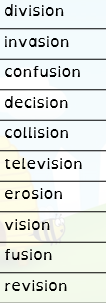 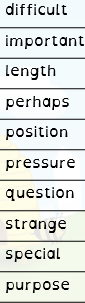 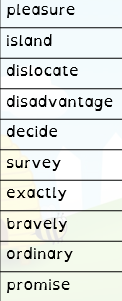 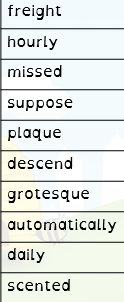 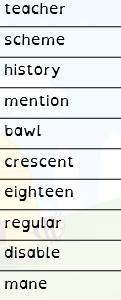 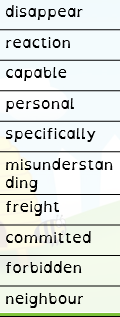 Test 1 11/6/21Test 2 18/6/21Test 3 25/6/21Test 4 2/7/21Test 5 9/7/21Test 616/7/21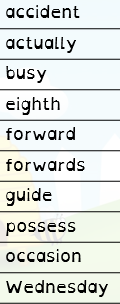 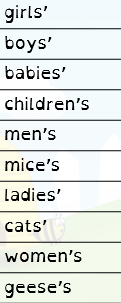 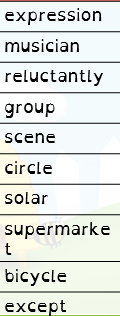 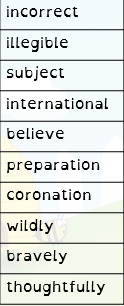 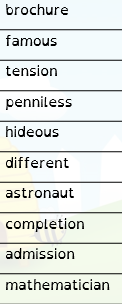 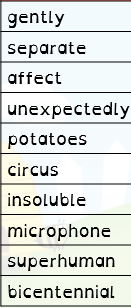 